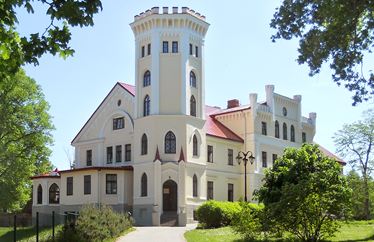 LIZUMA PAMATSKOLAS ATTĪSTĪBAS PLĀNS 2024.-2026.GADAMIzglītības iestādes attīstības plāna 2024.-2026.gadam izstrādē ņemti vērā nacionāla un reģionāla mēroga un novada attīstības plānošanas dokumenti, sporta un kultūras pamatnostādnes,  tajos noteiktie mērķi un prioritātes izglītības jomā un skolas darba analīze.IZGLĪTĪBAS IESTĀDES VISPĀRĪGS RAKSTUROJUMSReģistrācijas Nr. 4412903532, adrese: Pils, Lizums, Lizuma pagasts, Gulbenes novads, e-pasts: lizuma.pamatskola@gulbene.edu.lv, mājas lapa www.lizumapamatskola.lv, facebook Lizuma pamatskola.Gulbenes novada Lizuma pamatskola atrodas Lizuma pagasta centrā, barona fon Volfa 1836.gadā celtajā pilī. Pils ir kultūrvēsturisks piemineklis, kuru esam centušies saglabāt un atjaunot, piesaistot līdzekļus. Kopš 1937.gada pilī ir skola. Dibinātājs – Gulbenes novada pašvaldība.No 2022./2023..māc.g. skolā apgūst vispārējās pirmsskolas izglītības programmu, pamatizglītības programma, speciālās pamatizglītības programmu izglītojamajiem ar mācīšanās traucējumiem.Skola izglītības procesa nodrošināšanai izmanto trīs ēkas: Pirmsskolas izglītības programmas īstenošanas vieta adresē “Akācijas”, Lizums, Lizuma pagasts, Gulbenes novads, LV-4425; Pamatizglītības izglītības programmas un Speciālās pamatizglītības programmas izglītojamajiem ar mācīšanās traucējumiem īstenošanas vieta, adrese “Pils”, Lizums, Lizuma pagasts, Gulbenes novads, LV-4425; Sporta nodarbības un meiteņu mājturības stundas notiek adresē “Stallis”, Lizums, Lizuma pagasts, Gulbenes novads, LV-4425.Skolā strādā 30 pedagogi ar atbilstošu augstāko pedagoģisko izglītību, trīs no skolotāji mācās LU Madonas filiālē par pirmsskolas izglītības skolotājiem. Skolas vadību nodrošina direktors un divi vietnieki. Skolā strādā 20 tehniskie darbinieki. Atbalsta personāla pienākumus veic sociālais pedagogs, logopēds, skolotāja palīgi, bibliotekārs un karjeras konsultants, Gulbenes novada psihologs un speciālais pedagogs.Skolas metodisko darbu koordinē metodiskā padome. Metodiskā darba uzlabošanai darbojas skolotāju sadarbības grupas. Izglītības iestādē darbojas skolēnu padome, pedagoģiskā padome, vecāku padome un skolas dome.Pirmsskolas vajadzībām izbūvēta atsevišķa ēka. Telpas ir mūsdienīgas, ar jaunām mēbelēm un IT aprīkojumu visās nodarbību telpās, papildināts rotaļlaukuma inventārs.Skolēnu skaits skolā pakāpeniski pieaug  pēdējo trīs gadu laikā (pielikums nr.1).Skola sniedz atbalstu skolēniem projekta “Priekšlaicīgas mācību pārtraukšanas samazināšanai” PuMPuRS” ietvaros un izmanto programmas “Latvijas skolas soma” piedāvājumus. Skolēnu veselības uzlabošanai ar Gulbenes novada finansējumu tiek organizētas peldēšanas nodarbības Balvu peldbaseinā un darbojamies Veselību veicinošo skolu programmā. Skolēniem no projekta Kontakts līdzekļiem iekārtota atpūtas telpa.Skolēniem ir iespēja pēc mācību stundām apmeklēt Gulbenes mūzikas, mākslas un sporta skolas filiāļu nodarbības. Tiek piedāvātas daudzveidīgas interešu izglītības programmas, kas nodrošina skolēnu papildizglītības vajadzības.Uzsākta vadības, skolotāju un skolēnu iesaistīšana un apmācība pārmaiņu programmā Līderis manī.Skolai ir savs karogs un himna, kuru tapšanu ievērojami sekmēja skolas absolventi.Viena no skolas struktūrvienībām ir novadpētniecības krājumu krātuve, kurā glabājas nemateriālās vērtības par Lizuma kultūru, sportu un izglītību.Lizuma pamatskola ir demokrātiska, atvērta skola, kura piedāvā un nodrošina kvalitatīvu mūsdienu prasībām atbilstošu iekļaujošu pamatizglītību. Skola, kurā tiek dota iespēja katram parādīt savas spējas un talantus un gūt sasniegumus konkursos, skatēs, sacensībās.LIZUMA PAMATSKOLAS ATTĪSTĪBAS PLĀNA 2020.-2023.GADAM PRIORITĀŠU REALIZĀCIJASKOLAS ATTĪSTĪBAS PRIORITĀTES, UZDEVUMI UN SASNIEDZAMIE REZULTĀTI 2024.-2026.GADĀSkolas vīzija, misija un vērtībasSkolas vīzija:  Lizuma pamatskola - pamats dzīvei!Skolas misija:  Mēs kopādzīvojam drošā un draudzīgā vidē,mācāmies patstāvīgi, mērķtiecīgi un radoši,veidojam daudzpusīgu un atbildīgu personību.Iestādes vērtības: sadarbība - iespēja apzināti mācīties citam no cita, samazināt darbam nepieciešamo laiku, rodot radošus risinājumus problēmām un gandarījumu par kopā paveikto; godīgums -uzticamība, patiesums, vārdu un darbu saskaņa; atbildība- griba un spēja paredzēt savas izvēles un rīcības sekas un rīkoties, respektējot cita cilvēka cieņu un brīvību.Skolas direktore 					I.DambeDOKUMENTS PARAKSTĪTS AR DROŠU ELEKTRONISKO PARAKSTU UN SATUR LAIKA ZĪMOGUPielikums nr.1Skolēnu skaits skolā STRATĒĢISKĀS ATTĪSTĪBAS NOSTĀDNESSTRATĒĢISKĀS ATTĪSTĪBAS NOSTĀDNESPolitikas plānošanas dokuments Politikas plānošanas dokumenta mērķi un prioritātes izglītības jomāNacionālais attīstības plāns 2021. – 2027.gadamKvalitatīva izglītība mūža garumā – kvalitatīva prasmju un zināšanu ieguve visām mērķgrupām, iekļaujot visas izglītības pakāpes, veidus un formas; atspoguļo izglītībā un apmācībā iegūto, t.sk. digitālās un karjeras vadības prasmes, mediju un informācijas pratību personības attīstībai un produktīvai darba dzīvei.Izglītības attīstības pamatnostādnes 2021.-2027.gadam
 Mūsdienīgs, kvalitatīvs un uz darba tirgū augsti novērtētu prasmju attīstīšanu orientēts izglītības piedāvājums.Atbalsts ikviena izaugsmei.Ilgtspējīga un efektīva izglītības sistēmas un resursu pārvaldībaKultūrpolitikas nostādnes 2022.-2027.gadamMērķis ir izvirzīta ilgtspējīga un sabiedrībai pieejama kultūra cilvēka izaugsmei un nacionālas valsts attīstībai.Sporta politikas nostādnes 2022.-2027.gadamVeicināt iedzīvotāju regulāru iesaisti fiziskās aktivitātēs, attīstīt talantus un radīt priekšnoteikumus izcilu rezultātu sasniegšanai sportā.Vidzemes plānošanas reģiona ilgtspējīgas attīstības stratēģija.Kvatitatīva, pieejama un  daudzpusīga izglītība. Veicināt darba tirgus un izglītības ciešāku sasaiti.Gulbenes novada attīstības programma 2021.-2025.gadamPrioritārie rīcības virzieni izglītības attīstībai Gulbenes novadā 2021.-2025.gadam:Pilnveidota satura un pieejas īstenošana;Atbalsta sistēmas izglītojamajiem un ģimenei pilnveidošana; Pievilcīga pedagoga darba vides veidošana; Piedāvājuma un infrastruktūras sakārtošana izglītības pieejamības pilnveidei.PrioritāteSasniegtie rezultāti (kvalitatīvi un kvantitatīvi)Pakāpeniska, mūsdienīga, reālajai dzīvei tuvināta pamatizglītības satura ieviešanaSkolēni mācību procesā saņemtās zināšanas nostiprina āra nodarbībās, mācībās uzņēmumos. Pirmsskolas grupu skolotāji aktīvi izmanto paplašinātas  mācību vides iespējas ārpus pirmsskolas teritorijas.Pirmsskolas izglītības  jauno vadlīniju un programmu realizēšanaVisiem pedagogiem (100%) ir vienota izpratne par īstenoto programmu mērķiem un to sasniedzamajiem rezultātiem. Katru gadu izvērtējam satura apguves kvalitāti. Skolotāji ir apguvuši mācību satura  plānošanas prasmes. Ikdienas mācību process tiek organizēts,  lai bērns ir pētnieks un darītājs, apgūstot pamata prasmes tehnoloģiju mācību jomā. Skolotājiem ir prasmes mācību procesā  izvirzīt un iekļaut audzināšanas  uzdevumus.Mācīšanas un mācīšanās procesu organizēšana atbilstoši jaunajam kompetenču izglītības saturamSkolā izstrādātā formatīvās vērtēšanas sistēma izglītības iestādē efektīvi veicina izglītojamo mācību sasniegumus. Visi skolotāji, balstoties uz Kompetenču projekta mācībās gūto, ar izpratni un iedziļināšanos strādā pēc jaunajām programmām. Izstrādātās formatīvās vērtēšanas, skolēnu motivēšanas, sasniegumu diagnostikas sistēmas palīdz nodrošināt pietiekami augstus mācību sasniegumus. Izglītības iestādē  izveidota mērķtiecīga stundu vērtēšanas sistēma. Mācību gada laikā tiek veikta mācību stundu vērošana ne mazāk kā 80% pedagogu, lai iegūtu objektīvu informāciju par mācīšanas un mācīšanās procesa kvalitāti. Dati un informācija tiek iegūti arī skolotāju savstarpējā mācību stundu vērošanā. Skolotāji skolēniem palīdz izprast, kā mācīties, modelēt mācīšanos, skaidrojot, kā veikt konkrētus mācību uzdevumus, palīdz veidot jaunus ieradumus. Lielākajā daļā mācību stundu (80% vērotajās mācību stundās) tiek veikta mācību un audzināšanas procesa diferenciācija un individualizācija, to pielāgojot atbilstoši izglītojamo spējām, vajadzībām un interesēm.Pašvadītas mācīšanās iekļaušana mācību procesāSakarā ar attālinātajām mācībām skolēniem attīstas pašvadītas mācīšanās prasmes.Uz katra skolēna spējām vērsta mācību procesa organizēšanaPedagogi pielāgo izglītības saturu klasei, skolēnu spējām, vajadzībām un interesēm. 76% skolēnu atzīst, ka mācību stundā uzdevumi ir atbilstoši spējām. Skolēnu motivēšanai augstiem sasniegumiem piešķir Goda liecības (Zelta, Sudraba, Bronzas) un skolas absolventu Veicināšanas stipendijas (3 veidu).Skolēnu aktīva iesaistīšana savu spēju un interešu izzināšanā, plānojot karjeruAbsolventu aptaujās saņemtas pozitīvas atsauksmes  par skolā iegūtajiem pamatiem, prasmēm, kas ļauj veiksmīgi turpināt mācības citās mācību iestādēs. Izzina absolventu un vecāku vērtējumu par izglītības procesu, izvērtē to un pilveido savu darbību. 100% absolventu turpina mācības vidusskolās vai profesionāli tehniskajās skolās. Sadarbībā ar Junior Achievement Latvia realizēta programma, kas iekļauj uzņēmējdarbību, karjeras izglītību un finanšu pratību. Aktīva darbošanās SMU programmā, iekļaujot Ēnu dienas, atvērto durvju dienas, izstāžu apmeklējumus, uzņēmējspēju konferenci, karjeras nedēļu. Notiek sadarbība ar vietējiem uzņēmumiem un darba devējiem.Mūsdienīgas, drošas, psiholoģiskās labklājības,estētiskas fiziskās vides nodrošināšanaSkolēnu iesaistīšanās  projektā Labbūtības ceļa karte Lizuma skolai rezultātā izveidota skolēnu brīvā laika pavadīšanas telpa. Klases stundās skolēni veido plakātus, zīmē zīmējumus par iekšējās kārtības noteikumiem, prezentē veikumu. Skolā sociālais  pedagogs risina fiziskās vides drošības jautājumus, primāri strādā ar radušos problēmu, piesaista klases audzinātāju, ja nepieciešams arī tālākās institūcijas. Aptaujas dati norāda, ka 90% izglītojamie un darbinieki izglītības iestādē jūtas emocionāli droši.Skolas materiālās bāzes pilnveidošana un kabinetu iekārtošana atbilstoši mūsdienīgai mācību programmu realizācijaiAtbilstoši normatīvajiem aktiem telpās uzstādīti gaisa kvalitātes mērītāji, kas tiek regulāri kontrolēti. Attālināto mācību īstenošanai skola nodrošina nepieciešamās tehnoloģijas: datorus, internetu. Aptaujā 70% skolēnu atzīst, ka  skolotāji jēgpilni izmanto materiāltehniskos resursus un iesaista  skolēnus to izmantošanā. Vienai pirmsskolas grupai izremontētas telpas atbilstoši normatīvo aktu prasībām. Iekārtota sporta, mūzikas un pasākumu zāle. Papildināts pirmsskolas grupu rotaļlaukums. Divus gadus saņemts papildfinansējums sporta inventāra iegādei no projekta “Sporto visa klase”. Iegādāta jauna sadzīves tehnika virtuvē.Skolotāju profesionālā pilnveide kompetenču izglītības programmas īstenošanai un jauno pedagogu piesaisteNepieciešamības gadījumā tiek piesaistīti speciālisti un jaunie pedagogi, kuriem nodrošināti mentori. Skolā ir izveidota pedagogu sadarbības sistēma mācību procesa uzlabošanai –  stundu vērošana un analīze pēc noteiktas shēmas. Skolā stabils, profesionāls personāls, mainība notiek objektīvu iemeslu dēļ. Aptaujas rezultāti liecina par skolā labi izveidotu informācijas nodošanas sistēmu konkrētu mērķu sasniegšanai.Skolotāju un vadības informācijas apmaiņa, līdzdalība darba izvērtējumā un lēmumu pieņemšanāĪstenojot izglītības programmas mērķus, skolas vadība iesaistās lietderīga laika plānošanā un izmantošanā, uzklausot skolotājus, skolēnus un vecākus. Skolas vadība demokrātiski pieņem lēmumus, iesaistot visas puses, piemēram, apspriežot skolas budžetu, iesaista vadības komandu, pedagogus, darbiniekus, skolēnus, vecākus un dibinātāju. Vadība ieinteresē, pārliecina, motivē kolektīvu un ievieš pārmaiņas.Rīcības virziens: Pilnveidotā satura un pieejas īstenošanaRīcības virziens: Pilnveidotā satura un pieejas īstenošanaRīcības virziens: Pilnveidotā satura un pieejas īstenošanaRīcības virziens: Pilnveidotā satura un pieejas īstenošanaPrioritāte: Mācīšanās individualizācija, diferenciācija un pietuvināšana reālajai dzīveiPrioritāte: Mācīšanās individualizācija, diferenciācija un pietuvināšana reālajai dzīveiPrioritāte: Mācīšanās individualizācija, diferenciācija un pietuvināšana reālajai dzīveiPrioritāte: Mācīšanās individualizācija, diferenciācija un pietuvināšana reālajai dzīveiUzdevumi Kvalitatīvais un kvantitatīvais sasniedzamais rezultāts Atbildīgais Izpildes laiksLasītprasmes veicināšana.Izveidota skolotāju sadarbības grupa “Lasītprasmes pilnveidošana”. Veikta lasītprasmes diagnostika visiem 2.-9.klašu skolēniem.Veidoti lasīšanas ieradumi:1.-4.klasēs pagarinātās dienas grupas laikā; 5.-9.klasēs mācību stundās.Aktualizēta medijpratība un drošība mācību stundās, klases stundās (1.-9.klasei).Skolēni iesaistīti skaļās lasīšanas konkursā.Direktore I.DambeSkolotājaM.PalmbahaSkolotājas M.Palmbaha, M.Grīnberga2024.gads2024.gads2024.-2026.gads2024.-2026.gadsMērķtiecīga novada un valsts resursu apzināšana, pētīšana un iekļaušana izglītības procesā.Izglītojamajiem apgūstamās zināšanas un prasmes maksimāli sasaistītas ar reālo dzīvi.Mācīšanās notiek arī ārpus klases, skolas, izmantoti pagasta, novada un valsts resursi.Dir.v. I.RoziņaDir.v. I.Roziņa2024.-2026.gads2024.-2026.gadsPakāpeniska, mūsdienīga, reālajai dzīvei tuvināta pirmsskolas apmācības ieviešana.Diferencētas mācību vides organizēšana nodarbību laikā, izmantojot izveidotos grupas aktivitāšu centrus.Mācību satura plāna papildināšana ar tēmai atbilstošām kustību aktivitātēm un rotaļām.Uz skolotāju iniciatīvu balstītas individuālas sarunas ar vecākiem par bērna izaugsmes iespējām.Dir.v. D.EihmaneDir.v. D.EihmaneDir.v. D.Eihmane2024.-2026.gads2024.-2026.gads2024.-2026.gadsMācību sasniegumu analīze, izvērtēšana, turpmāko uzdevumu izvirzīšana.Sistemātiski analizēts mācību process, izvērtēti skolēnu mācību sasniegumi (I sem. un gada beigās), izvirzīti turpmākie uzdevumi izaugsmei.Dir.v. I.Roziņa2024.-2026.gadsMērķtiecīga mācību procesa plānošana, diferenciāla pieeja, veicinot skolēnu patstāvību un atbildību par sava darba rezultātiem, ņemot vērā skolēnu spējas.Skolotāji uzņemas atbildību par mērķtiecīgu, regulāru un ilgtermiņa mācību procesa plānošanu.Summatīvās vērtēšanas darbi plānoti atbilstoši skolas Vērtēšanas kārtībai, vienmērīgi izvietoti laika skalā.Izstrādāta vienota pieeja rakstu darbu vērtēšanai sākumskolā.Sākumskolas skolotāji izvirza pakārtotus sasniedzamos rezultātus, lai objektīvāk noteiktu summatīvo vērtējumu.Dir.v. I.RoziņaDir.v. I.RoziņaDir.v. I.RoziņaDir.v. I.Roziņa2024.-2026.gads2024.-2026.gads2025.gads2025.gadsRīcības virziens: Atbalsta sistēmas pedagogiem, izglītojamajam un vecākiemRīcības virziens: Atbalsta sistēmas pedagogiem, izglītojamajam un vecākiemRīcības virziens: Atbalsta sistēmas pedagogiem, izglītojamajam un vecākiemRīcības virziens: Atbalsta sistēmas pedagogiem, izglītojamajam un vecākiemPrioritāte: Atbalsta sistēmas pedagogiem, izglītojamajam un ģimenei pilnveidošana Prioritāte: Atbalsta sistēmas pedagogiem, izglītojamajam un ģimenei pilnveidošana Prioritāte: Atbalsta sistēmas pedagogiem, izglītojamajam un ģimenei pilnveidošana Prioritāte: Atbalsta sistēmas pedagogiem, izglītojamajam un ģimenei pilnveidošana Uzdevumi Kvalitatīvais un kvantitatīvai sasniedzamais rezultāts Atbildīgais Izpildes termiņšVecāku izglītošana un informēšana par labvēlīgu skolas vidi, resursu izmantošanas iespējām, skolēniem pieejamo atbalstu mācību procesā.Organizētas informatīvas tikšanās par iespējām saņemt kvalitatīvu izglītību.Organizētas vecāku nedēļas un citas iespējas, lai piedalītos mācību procesa un audzināšanas darba vērošanā.Direktore I.DambeDirektore I.Dambe2024.-2026.gadsJaunu pedagogu un atbalsta personāla piesaiste.Nodrošināti trūkstošie skolotāji un atbalsta personāls.Direktore I.Dambe2026.gadsMetodiskais atbalsts skolotājiem.Skolas iesaistīšanās programmas “Līderis manī” aktivitātēs:Līderības iemaņu un paradumu treniņš skolotājiem;Nodarbības skolēniem par veiksmīga cilvēka 7 paradumiem.Skolotāju iesaistīšanās novada profesionālās pilveides forumos, dalīšanās ar labās prakses piemēriem.Direktore I.Dambe, Karj.k. M.GrīnbergaDirektore I.Dambe2024.-2026.gads2024.-2026.gadsSpeciālo izglītības programmu īstenošana atbilstoši pieprasījumam.Bērns saņem savām vajadzībām atbilstošu izglītību iekļaujošā vidē.Informēti un zinoši bērnu vecāki par speciālās izglītības programmu pieejamību.Direktore I.Dambe, Soc.ped. S.Klimone2024.-2026.gadsPilnveidota katra skolēna individuālajām mācīšanās vajadzībām nepieciešamā atbalsta sistēma, sadarbojoties pedagogiem un  atbalsta personālam. Nepieciešamo atbalsta pasākumu nodrošināšana gan skolēniem ar mācīšanās grūtībām, gan talantīgajiem skolēniem:Tiek veidoti dažāda līmeņa uzdevumi, kas atbilst vienam sasniedzamajam rezultātam.Skolēniem ar individuālajām mācīšanās vajadzībām ir pozitīva mācību dinamika.Paaugstināta individuālo konsultāciju kvalitāte un apmeklētība.Iekārtota telpa, kur pabūt ar sevi, padomāt, emocionāli nomierināties un atjaunot spēkus.Individualizācija darbā ar apdāvinātiem skolēniem un problēmu skolēniem mērķu sasniegšanā, tehnoloģiju pielietošanā.Dir.v. I.Roziņa, Soc.ped. S.KlimoneDir.v. I.RoziņaDirektore I.DambeDir.v. I.Roziņa2024.-2026.gads2024.-2026.gads2026.gads2024.-2026.gadsNepieciešamo atbalsta pasākumu nodrošināšana gan skolēniem ar mācīšanās grūtībām, gan talantīgajiem skolēniem:Tiek veidoti dažāda līmeņa uzdevumi, kas atbilst vienam sasniedzamajam rezultātam.Skolēniem ar individuālajām mācīšanās vajadzībām ir pozitīva mācību dinamika.Paaugstināta individuālo konsultāciju kvalitāte un apmeklētība.Iekārtota telpa, kur pabūt ar sevi, padomāt, emocionāli nomierināties un atjaunot spēkus.Individualizācija darbā ar apdāvinātiem skolēniem un problēmu skolēniem mērķu sasniegšanā, tehnoloģiju pielietošanā.Dir.v. I.Roziņa, Soc.ped. S.KlimoneDir.v. I.RoziņaDirektore I.DambeDir.v. I.Roziņa2024.-2026.gads2024.-2026.gads2026.gads2024.-2026.gadsSkolēnu iesaistīšanās konkursos un mācību priekšmetu olimpiādēs.Sagatavošanās un piedalīšanās mācību priekšmetu olimpiādēs: angļu valodas, latviešu valodas, fizikas,  matemātikas, bioloģijas, ķīmijas, vēstures u.c.Dir.v. I.Roziņa2024.-2026. gadsMazā biznesa kursa apguve 5.-9.klašu skolēniem.Uzņēmējdarbības teorētisko pamatu apgūšana fakultatīvajās nodarbībās, skolēnu iesaistīšanās SMU veidošanā, piedalīšanās tirgos.SkolotājaM.Grīnberga2024.-2026.gadsIesaistīšanās ERASMUS + projektos un brīvprātīgo uzņemšana skolā.Skolēni uzlabo zināšanas svešvalodās.Skolēniem paaugstinās motivācija gūt panākumus mācību darbā un skolas sabiedriskajā dzīvē.Skolēni un skolotāji piedalās projekta mobilitātēs.Skolotāja S.VilkaDirektore I.Dambe, Projektu asistente T.Žmuida2024.-2026.gadsPiedalīšanās programmā STOP 4-7 gadi.Skolotāji, vecāki un bērni piedalās apmācībās par uzvedības korekciju.Dir.v.D.Eihmane, Soc.ped.S.Klimone2024.-2025.gadsRīcības virziens: Infrastuktūras sakārtošana un materiāli tehnisko līdzekļu papildināšana.Rīcības virziens: Infrastuktūras sakārtošana un materiāli tehnisko līdzekļu papildināšana.Rīcības virziens: Infrastuktūras sakārtošana un materiāli tehnisko līdzekļu papildināšana.Rīcības virziens: Infrastuktūras sakārtošana un materiāli tehnisko līdzekļu papildināšana.Prioritāte: Skolas telpu modernizācija un mūsdienīgas materiāli tehniskās bāzes nodrošināšanaPrioritāte: Skolas telpu modernizācija un mūsdienīgas materiāli tehniskās bāzes nodrošināšanaPrioritāte: Skolas telpu modernizācija un mūsdienīgas materiāli tehniskās bāzes nodrošināšanaPrioritāte: Skolas telpu modernizācija un mūsdienīgas materiāli tehniskās bāzes nodrošināšanaUzdevumi Kvalitatīvais un kvantitatīvai sasniedzamais rezultāts Atbildīgais Izpildes termiņšModerna aprīkojuma un mācību līdzekļu nodrošināšana  pirmsskolas grupās un skolas kabinetos.Mācību kabineti nodrošināti ar interaktīvajiem ekrāniem.Visi skolotāji nodrošināti ar mūsdienīgiem mācību materiāliem.Direktore I.Dambe priekšmetu skolotāji, 2025.-2026.gadsSkolas telpu remonta projektēšanas darbus un darbu izpilde.Kabinetu iekārtojums ir modernnizēts un ergonomisks.Direktore I.Dambe, priekšmetu skolotāji, saimn. vad. E.Palmbahs2024.gadsSkolas stadiona skrejceļa atjaunošana.Atjaunots, drošs skolas stadiona skrejceļš.Direktore I.Dambe2025.-2026.gadsSignalizācijas nomaiņa skolas telpās.Drošas vides radīšana, uzstādot modernu signalizācijas iekārtu skolas telpās.Direktore I.Dambe IT mentors A.Dane, saimn. vad. E.Palmbahs2025.-2026.gadsVideo novērošanas iekārtas sakārtošana.Uzstādīta moderna video novērošanas iekārta skolas telpās un parka teritorijā.Direktore I.Dambe IT mentors A.Dane, 2025.-2026.gadsZaļās klases izveidošana parka estrādē.Radīta vide mācību stundu un nodarbību organizēšanai ārā.Skolas parkā izveidota un katru gadu pilnveidota Zaļā klase – estrādē.Dir.v. I.RoziņaDirektore I.Dambe 2024.-2026.gadsSkolas iekšējā radio izveide.Starpbrīžos nodrošināta mūzika un iespējami informatīvi paziņojumiIT mentors A.Dane, saimn. vad. E.Palmbahs2025.-2026.gadsPiebraucamā ceļa seguma un auto stāvlaukuma ierīkošana  pie skolas.Izveidots auto stāvlaukums pie skolas, nodrošinot drošu vidi skolas pagalmā.Direktore I.Dambe, saimniecības vad. E.Palmbahs2025.-2026.gadsRīcības virziens: Audzināšanas procesa pilnveidošana atbilstoši mācību saturamRīcības virziens: Audzināšanas procesa pilnveidošana atbilstoši mācību saturamRīcības virziens: Audzināšanas procesa pilnveidošana atbilstoši mācību saturamRīcības virziens: Audzināšanas procesa pilnveidošana atbilstoši mācību saturamPrioritātes: Atbalsts katra skolēna individuālo spēju attīstīšanā un aktīvas, atbildīgas personības veidošanā  2023./2024.m.g.                    Atbalsts katra skolēna individuālās līderības attīstīšanā 2024./2025.m.g.                    Atbalsts katra skolēna karjeras virziena izvēlei 2025./2026.m.g.Prioritātes: Atbalsts katra skolēna individuālo spēju attīstīšanā un aktīvas, atbildīgas personības veidošanā  2023./2024.m.g.                    Atbalsts katra skolēna individuālās līderības attīstīšanā 2024./2025.m.g.                    Atbalsts katra skolēna karjeras virziena izvēlei 2025./2026.m.g.Prioritātes: Atbalsts katra skolēna individuālo spēju attīstīšanā un aktīvas, atbildīgas personības veidošanā  2023./2024.m.g.                    Atbalsts katra skolēna individuālās līderības attīstīšanā 2024./2025.m.g.                    Atbalsts katra skolēna karjeras virziena izvēlei 2025./2026.m.g.Prioritātes: Atbalsts katra skolēna individuālo spēju attīstīšanā un aktīvas, atbildīgas personības veidošanā  2023./2024.m.g.                    Atbalsts katra skolēna individuālās līderības attīstīšanā 2024./2025.m.g.                    Atbalsts katra skolēna karjeras virziena izvēlei 2025./2026.m.g.Uzdevumi Kvalitatīvais un kvantitatīvais sasniedzamais rezultāts Atbildīgais Izpildes termiņšPrognozējamās liecības veidošana 2 reizes gadā un izvērtēšana.Visi 4.-9.klašu skolēni 2 reizes gadā veido Prognozējamo liecību un izvērtē sasniegto.Klašu audzinātāji2024.-2026.gadsSkolēnu individuālo spēju  attīstīšana un atbildības audzināšana.Katra skolēna iesaistīšanās vismaz 1 ārpusstundu aktivitātē (Mūzikas skola, Mākslas skola, Sporta skola, interešu izglītība u.c.).Katras klases piedalīšanās vismaz vienā klātienes vai neklātienes konkursā.Katra klase kopā ar audzinātāju uzņemas atbildību par viena skolas pasākuma organizēšanu, izvērtēšanu.Skolotājas I.Sebre, M.Grīnberga, klašu audzinātāji2024.-2026.gadsSkolēnu padomes projekta JSPA “Darām kopā” realizēšana.Skolā notiek projektā plānotie pasākumi - Pašpārvaldes saliedēšanās pasākumi, mācības. Pašpārvalde organizē rudens pārgājienu un izlaušanās spēles.Skolotāja I.Sebre2024.gadsPār,aiņu programmas  “Līderis manī” realizācija skolā.Skolotāji pilnveido prasmes ikvienā bērnā un jaunietī saskatīt stiprās puses un attīstīt spēju uzņemties atbildību par savu nākotni.Skolotāja M.Grīnberga2024.-2026.gadsGatavošanās un piedalīšanās XIII Latvijas skolu jaunatnes dziesmu un deju svētkos.Interešu izglītības pulciņi - 5.-9.klašu koris un deju kolektīvi gatavojas un piedalās svētkos Rīgā.Interešu izglītības pulciņu vadītāji2024.-2025.gadsSkolēnu personīgās izaugsmes plānošana un vadīšana.1.Klases audzināšanas stundās skolēnu izpētei, mērķu izvirzīšanai un secinājumiem izmantot “Izaugsmes žurnālu”. 2.Skolēni plāno un izvirza mērķus, izvērtē progresu un izvirza nākamos veicamos soļus.Klases audzinātāji2024.-2026.gadsSkolēnu individuālās konsultācijas karjeras izglītībā.Skolēni saņem individuālās konsultācijas karjeras izglītībā.Vecāki sadarbojas ar karjeras konsultantu par bērnu interesām un nākotnes plāniem, karjeras izvēlē.M.Grīnberga2025.-2026.gadsMācību gadsVispārējās pirmsskolas izglītības programma, kods 01011111Pamatizglītības programma, kods 21011111Speciālās pamatizglītības programma ar mācīšanās traucējumiem kods 210156112020./2021.8611142021./2022.8112352022./2023.8813932023./2024.771434